SloveniaSloveniaSloveniaSloveniaFebruary 2024February 2024February 2024February 2024SundayMondayTuesdayWednesdayThursdayFridaySaturday12345678910Prešeren Day, the Slovenian Cultural Holiday11121314151617Carnival181920212223242526272829NOTES: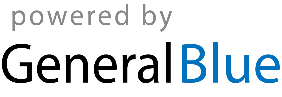 